								Toruń, 26 stycznia 2023 roku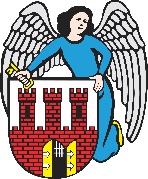     Radny Miasta Torunia        Piotr Lenkiewicz								Sz. Pan								Michał Zaleski								Prezydent Miasta ToruniaWNIOSEKPowołując się na § 18 Statutu Rady Miasta Torunia w nawiązaniu do § 36 ust. 4 Regulaminu Rady Miasta Torunia zwracam się do Pana Prezydenta z wnioskiem:- o zamontowanie szlabanu wjazdowego do lokali TTBS przy ul. Okólnej m.in. 13, 13a oraz 13bUZASADNIENIEW przedmiotowej lokalizacji znajdują się budynki należące do TTBS. Posiadają 2 wewnętrzne parkingi. Jeden od ulicy 64 Pułku Piechoty, drugi w głąb osiedla w kierunku ul. Andersa. Z założenia te parkingi jest dla mieszkańców właśnie tych bloków. Te, oznaczone numeracją75A,B,C,D posiadają bezpośredni parking (w kierunku ul. Andersa). Bloki z numeracją 13, 13a oraz 13b mają parking z wjazdem od ul. 63 Pułku Piechoty. Jak zauważają mieszkańcy jest on permanentnie wykorzystywany przez mieszkańców pozostałych bloków TTBS a także inne osoby mieszkające w sąsiedztwie, nie korzystające z zasobów TTBS. Zdarza się, jak informują mnie mieszkańcy, że wracając wieczorem z pracy osoby, które mieszkają w lokalach przy ul. Okólnej 13, 13a oraz 13b nie mogą zaparkować pod swoim domem ponieważ miejsca są zajęte przez osoby nie będącymi najemcami TTBS. Sensownym rozwiązaniem byłoby zatem zamontowanie mechanicznego ogranicznika (w postaci np. bramy wjazdowej zamykanej, szlabanu) do którego dostęp mieliby np. tylko najemny TTBS z przedmiotowej lokalizacji, posiadający samochód zgłoszony do TTBS. Na pewno takie rozwiązanie zlikwidowałoby niepotrzebne animozje międzysąsiedzkie, które zaistniała sytuacja powoduje.                                                                          /-/ Piotr Lenkiewicz										Radny Miasta Torunia